	1. KUŽELKÁŘSKÁ LIGA DOROSTU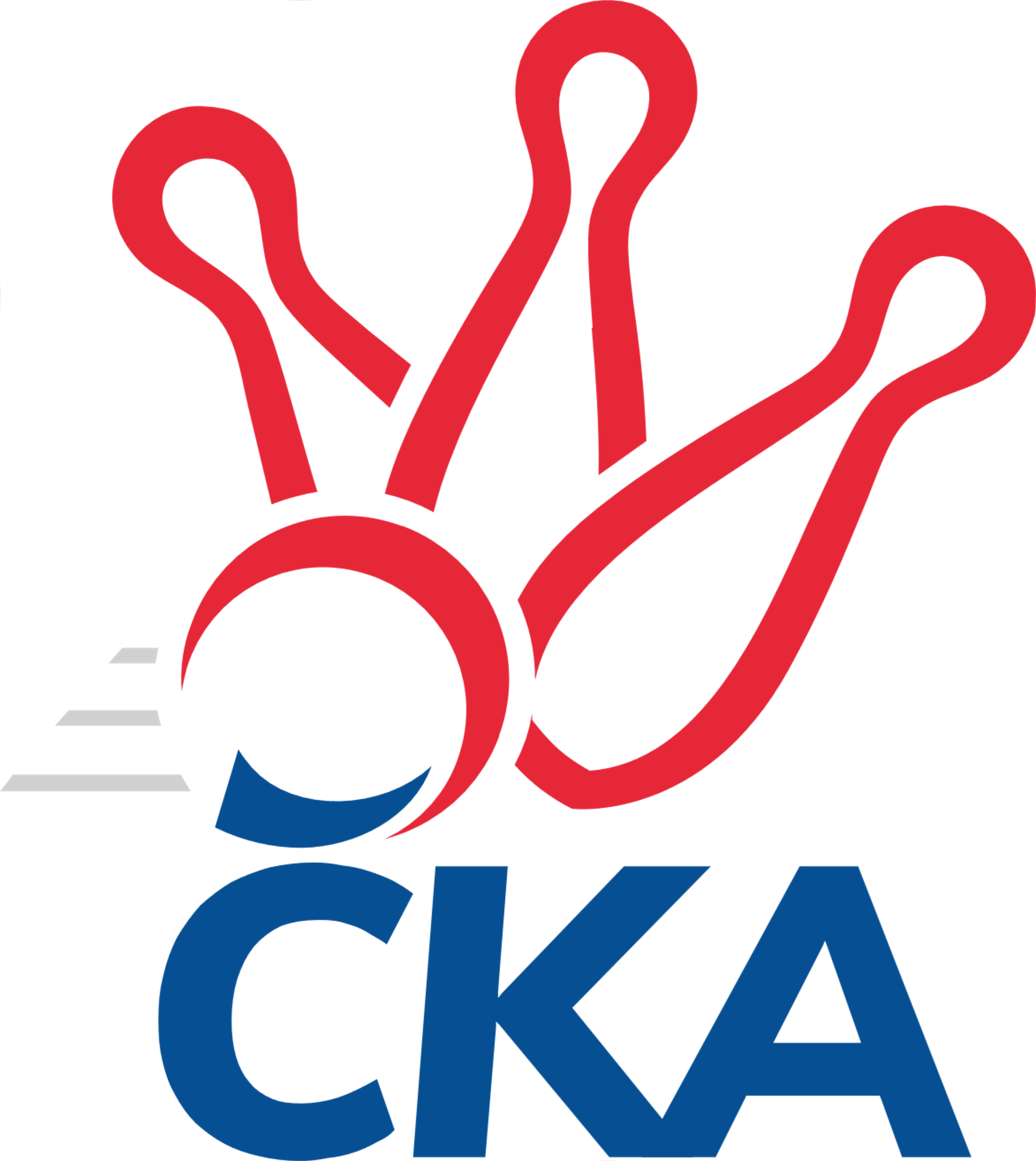 Č. 9Ročník 2019/2020	24.11.2019Nejlepšího výkonu v tomto kole: 1644 dosáhlo družstvo: Kuželky Holýšov1.KLD A 2019/2020Výsledky 9. kolaSouhrnný přehled výsledků:KK Kosmonosy 	- SKK Rokycany	2:0	1517:1512		24.11.SK Žižkov Praha	- Kuželky Holýšov	0:2	1516:1644		24.11.KK Jiří Poděbrady	- Kuželky Jiskra Hazlov 	2:0	1613:1601		24.11.Tabulka družstev:	1.	KK Kosmonosy	8	6	0	2	12 : 4 	 	 1602	12	2.	Kuželky Jiskra Hazlov	7	5	0	2	10 : 4 	 	 1587	10	3.	SKK Rokycany	8	5	0	3	10 : 6 	 	 1589	10	4.	KK Jiří Poděbrady	8	4	0	4	8 : 8 	 	 1615	8	5.	Kuželky Holýšov	8	4	0	4	8 : 8 	 	 1605	8	6.	TJ Sokol Duchcov	7	2	0	5	4 : 10 	 	 1545	4	7.	SK Žižkov Praha	8	1	0	7	2 : 14 	 	 1487	2Podrobné výsledky kola:	 KK Kosmonosy 	1517	2:0	1512	SKK Rokycany	Lucie Dlouhá	123 	 134 	 140 	115	512 	  	 514 	 128	146 	 118	122	Vojtěch Havlík	Tereza Bendová	131 	 129 	 123 	120	503 	  	 479 	 133	111 	 123	112	Dominik Černý	Nikola Sobíšková	127 	 132 	 110 	114	483 	  	 519 	 123	132 	 133	131	Veronika Horková	Tereza Nováková	144 	 125 	 116 	117	502 	  	 0 	 	0 	 0		nikdo nenastoupilrozhodčí: Vladislav TajčNejlepší výkon utkání: 519 - Veronika Horková	 SK Žižkov Praha	1516	0:2	1644	Kuželky Holýšov	Jakub Vojáček	122 	 134 	 121 	136	513 	  	 546 	 132	149 	 136	129	Michael Martínek	Jan Klégr	111 	 125 	 124 	129	489 	  	 540 	 135	166 	 111	128	Martin Šlajer	Tomáš Herman	133 	 116 	 107 	119	475 	  	 550 	 136	144 	 120	150	Jiří Benda ml.	Jan Neckář ml.	132 	 114 	 138 	130	514 	  	 548 	 154	136 	 129	129	Matěj Chlubnarozhodčí: Michal TruksaNejlepší výkon utkání: 550 - Jiří Benda ml.	 KK Jiří Poděbrady	1613	2:0	1601	Kuželky Jiskra Hazlov 	Jiří Šafránek	134 	 126 	 118 	158	536 	  	 533 	 129	136 	 140	128	Dominik Wittwar	Adam Janda	157 	 128 	 120 	128	533 	  	 465 	 122	114 	 115	114	Filip Střeska	Jiří Tichý	138 	 135 	 147 	124	544 	  	 575 	 141	156 	 135	143	David Repčík	Ondřej Šafránek	110 	 96 	 93 	97	396 	  	 493 	 111	139 	 117	126	Milan Fantarozhodčí: Jiří MiláčekNejlepší výkon utkání: 575 - David RepčíkPořadí jednotlivců:	jméno hráče	družstvo	celkem	plné	dorážka	chyby	poměr kuž.	Maximum	1.	Jiří Tichý 	KK Jiří Poděbrady	562.72	367.7	195.1	2.9	6/6	(607)	2.	Tereza Bendová 	KK Kosmonosy 	553.94	364.4	189.5	5.6	3/3	(581)	3.	David Repčík 	Kuželky Jiskra Hazlov 	544.07	377.8	166.3	6.7	5/5	(575)	4.	Michael Martínek 	Kuželky Holýšov	543.05	367.5	175.6	4.8	5/5	(595)	5.	Vojtěch Havlík 	SKK Rokycany	540.25	367.1	173.2	4.9	5/5	(573)	6.	Nikola Sobíšková 	KK Kosmonosy 	537.07	367.1	170.0	4.6	3/3	(568)	7.	Jiří Šafránek 	KK Jiří Poděbrady	533.17	354.3	178.9	6.2	6/6	(613)	8.	Martin Šlajer 	Kuželky Holýšov	526.25	360.5	165.8	10.3	5/5	(540)	9.	Viktor Šlajer 	Kuželky Holýšov	526.13	360.5	165.6	10.3	4/5	(542)	10.	Dominik Wittwar 	Kuželky Jiskra Hazlov 	524.13	363.3	160.9	8.7	5/5	(568)	11.	Jan Ransdorf 	TJ Sokol Duchcov	524.07	357.4	166.7	6.7	5/5	(571)	12.	Veronika Horková 	SKK Rokycany	522.90	355.1	167.8	5.7	5/5	(557)	13.	Tadeáš Zeman 	TJ Sokol Duchcov	519.73	356.9	162.9	6.7	5/5	(556)	14.	Adam Janda 	KK Jiří Poděbrady	519.06	354.9	164.1	7.6	6/6	(553)	15.	Milan Fanta 	Kuželky Jiskra Hazlov 	518.93	345.6	173.3	7.5	5/5	(546)	16.	Dominik Černý 	SKK Rokycany	518.25	364.9	153.4	9.1	5/5	(570)	17.	Tereza Nováková 	KK Kosmonosy 	512.50	353.5	159.0	6.6	3/3	(543)	18.	Jakub Vojáček 	SK Žižkov Praha	504.85	340.9	164.0	8.8	5/5	(559)	19.	Matěj Chlubna 	Kuželky Holýšov	502.50	355.2	147.3	12.4	5/5	(548)	20.	Nela Šuterová 	TJ Sokol Duchcov	490.87	341.7	149.2	12.3	5/5	(515)	21.	Tomáš Herman 	SK Žižkov Praha	474.95	336.5	138.5	13.0	5/5	(505)	22.	Jan Neckář  ml.	SK Žižkov Praha	470.95	330.7	140.3	13.9	5/5	(514)	23.	Filip Střeska 	Kuželky Jiskra Hazlov 	469.20	337.0	132.2	13.8	5/5	(496)	24.	Lucie Dlouhá 	KK Kosmonosy 	468.20	330.7	137.5	10.6	2/3	(521)	25.	Ondřej Šafránek 	KK Jiří Poděbrady	458.50	326.8	131.7	17.9	6/6	(505)		Michaela Provazníková 	SKK Rokycany	557.00	368.0	189.0	3.0	1/5	(557)		Jiří Benda  ml.	Kuželky Holýšov	550.00	362.0	188.0	3.0	1/5	(550)		Jan Klégr 	SK Žižkov Praha	515.50	363.2	152.3	9.3	3/5	(546)		Julija Chernetska 	SKK Rokycany	504.00	342.7	161.3	10.7	3/5	(542)		David Horák 	TJ Sokol Duchcov	493.00	341.5	151.5	11.5	2/5	(530)		Kateřina Majerová 	SK Žižkov Praha	486.00	344.0	142.0	14.0	1/5	(486)		Lada Tichá 	KK Jiří Poděbrady	483.00	322.0	161.0	5.0	1/6	(483)		Adéla Molnarová 	KK Kosmonosy 	480.50	325.0	155.5	10.5	1/3	(500)		Adam Vaněček 	SK Žižkov Praha	459.50	335.5	124.0	19.0	2/5	(479)		Monika Radová 	TJ Sokol Duchcov	452.00	331.6	120.4	16.8	3/5	(482)		Pavel Rákos 	SK Žižkov Praha	350.00	268.0	82.0	26.0	1/5	(350)Sportovně technické informace:Starty náhradníků:registrační číslo	jméno a příjmení 	datum startu 	družstvo	číslo startu
Hráči dopsaní na soupisku:registrační číslo	jméno a příjmení 	datum startu 	družstvo	25076	Jiří Benda	24.11.2019	Kuželky Holýšov	Program dalšího kola:10. kolo1.12.2019	ne	10:00	Kuželky Jiskra Hazlov  - KK Kosmonosy 	1.12.2019	ne	10:00	SKK Rokycany - SK Žižkov Praha	1.12.2019	ne	10:00	Kuželky Holýšov - TJ Sokol Duchcov	Nejlepší šestka kola - absolutněNejlepší šestka kola - absolutněNejlepší šestka kola - absolutněNejlepší šestka kola - absolutněNejlepší šestka kola - dle průměru kuželenNejlepší šestka kola - dle průměru kuželenNejlepší šestka kola - dle průměru kuželenNejlepší šestka kola - dle průměru kuželenNejlepší šestka kola - dle průměru kuželenPočetJménoNázev týmuVýkonPočetJménoNázev týmuPrůměr (%)Výkon5xDavid RepčíkHazlov 5755xDavid RepčíkHazlov 111.145751xJiří Benda ml.KK Holýšov5501xJiří Benda ml.KK Holýšov107.95501xMatěj ChlubnaKK Holýšov5481xMatěj ChlubnaKK Holýšov107.515486xMichael MartínekKK Holýšov5466xMichael MartínekKK Holýšov107.125466xJiří TichýPoděbrady5441xMartin ŠlajerKK Holýšov105.945402xMartin ŠlajerKK Holýšov5406xJiří TichýPoděbrady105.14544